        КАРАР                          № 48                      ПОСТАНОВЛЕНИЕ                                                                           14 декабрь 2022 й                                              14 декабря 2022 г.Об аннулировании сведений об адресах в государственном адресном реестреРуководствуясь Федеральным законом от 06.10.2003 №131-ФЗ «Об общих принципах организации местного самоуправления в Российской Федерации», Федеральным законом от 28.12.2013 №443-ФЗ «О федеральной информационной адресной системе и о внесении изменений в Федеральный закон «Об общих принципах организации местного самоуправления в Российской Федерации», Постановлением Правительства РФ от 22.05.2015 №492 «О составе сведений об адресах, размещаемых в государственном адресном реестре, порядке межведомственного информационного взаимодействия при ведении государственного адресного реестра, о внесении изменений и признании утратившими силу некоторых актов Правительства Российской Федерации» по результатам инвентаризации сведений, содержащихся в государственном адресном реестре (ГАР), выявлены сведения о неактуальных и недостоверных сведениях об адресах, в связи с чем                                             ПОСТАНОВЛЯЕТ:Аннулировать следующие сведения  об адресах объектов адресации в ГАР:-Российская Федерация, Республика Башкортостан, Баймакский муниципальный район,       Сельское поселение Биляловский сельсовет, село Билялово, улица Кугидель, дом 28.Уникальный номер адреса объекта адресации в ГАР: 508b28b7-d97f-43ee-bd35-dd8691189c62;Кадастровый номер объекта адресации: 02:06:000000:1367-Российская Федерация, Республика Башкортостан, Баймакский муниципальный район, Сельское поселение Биляловский сельсовет, село Билялово, улица Кугидель, земельный участок 28. Уникальный номер адреса объекта адресации в ГАР: fc4757dd-dfee-4182-81ed-8e628277c33a;Кадастровый номер объекта адресации: 02:06:000000:5722. Контроль за исполнением настоящего Постановления оставляю за собой.     Глава администрации сельского поселения     Биляловский сельсовет:                                                        И.Ш.СаптаровБАШКОРТОСТАН РЕСПУБЛИКАҺЫРЕСПУБЛИКА БАШКОРТОСТАН                   БАЙМАҠ РАЙОНЫМУНИЦИПАЛЬ РАЙОНЫНЫҢБИЛАЛ АУЫЛСОВЕТЫ АУЫЛ БИЛӘМӘҺЕ ХАКИМИӘТЕ453666, Билалауылы,З.Биишева урамы,19Тел. 8(34751)4-85-30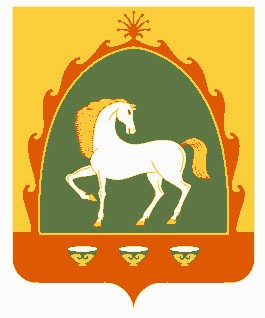 АДМИНИСТРАЦИЯ СЕЛЬСКОГОПОСЕЛЕНИЯ БИЛЯЛОВСКИЙ СЕЛЬСОВЕТ МУНИЦИПАЛЬНОГО РАЙОНАБАЙМАКСКИЙ РАЙОН                        453666, с.Билялово,ул.З.Биишевой,19    Тел. 8(34751)4-85-30